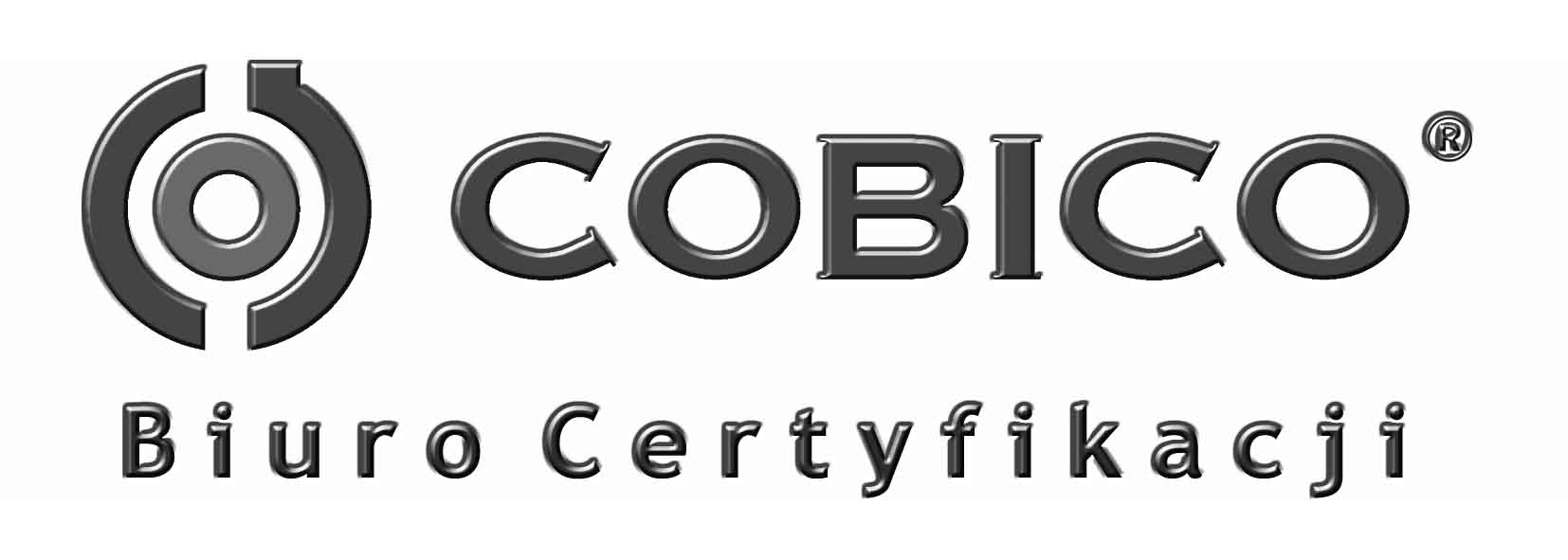 WNIOSEK O WYDANIE CERTYFIKATU W INTEGROWANEJ PRODUKCJI ROŚLIN w         rokuNALEŻY WYPEŁNIĆ WSZYSTKIE POLAZA PRAWIDŁOWOŚĆ PODANYCH WE WNIOSKU DANYCH ODPOWIADA PRODUCENTZAŁĄCZNIKIOświadczam że:Uprawa była prowadzona zgodnie z wymaganiami integrowanej produkcji roślin.Wszystkie zabiegi i czynności wykonywałem zgodnie z metodykami o których mowa w art. 57. pkt 2 ustawy o środkach ochrony roślin.Dane zawarte w Notatniku są rzetelne i wiarygodne.DATA: ………………… 			       PODPIS WNIOSKODAWCY: ...............................NUMER PRODUCENTANie dotyczy przystępujących po raz pierwszyIP-Numer  ARiMR0Nazwisko
/nazwa firmyTelefonImię pierwszeTel. Kom.Imię drugiee-mailRegonNIPADRES GOSPODARSTWAADRES GOSPODARSTWAADRES DO KORESPONDENCJIADRES DO KORESPONDENCJIAdresAdresKod i pocztaKod i pocztaInformacja o której mowa w art. 55 ust. 2 ustawy o środkach ochrony roślin, oraz o miejscu i powierzchni ich uprawyInformacja o której mowa w art. 55 ust. 2 ustawy o środkach ochrony roślin, oraz o miejscu i powierzchni ich uprawyInformacja o której mowa w art. 55 ust. 2 ustawy o środkach ochrony roślin, oraz o miejscu i powierzchni ich uprawyInformacja o której mowa w art. 55 ust. 2 ustawy o środkach ochrony roślin, oraz o miejscu i powierzchni ich uprawyInformacja o której mowa w art. 55 ust. 2 ustawy o środkach ochrony roślin, oraz o miejscu i powierzchni ich uprawyInformacja o której mowa w art. 55 ust. 2 ustawy o środkach ochrony roślin, oraz o miejscu i powierzchni ich uprawyInformacja o której mowa w art. 55 ust. 2 ustawy o środkach ochrony roślin, oraz o miejscu i powierzchni ich uprawyNr działki lub oznaczenie działkiLokalizacja działki (miejscowość)Powierzchnia uprawy [ha]Gatunek Odmiana roślinZbiór[tona, kg]Uwagi jakie: jakie: